ПОВЕСТКА ДНЯ очередного заседания постоянного комитета городской Думы по законности, правопорядку и правовой защите граждан14 апреля 2021 года                                 16:00                                              каб. 56   О рассмотрении проекта решения городской Думы муниципального образования город Новороссийск «О признании утратившими силу некоторых решений городской Думы муниципального образования город Новороссийск»Докладывает: Водопьянов Александр Александрович – начальник правового управления.Приглашены:  Воробьева Ольга Александровна – старший помощник прокурора города Новороссийска. Калинина Светлана Владимировна – первый заместитель главы муниципального образования город Новороссийск.Воронина Татьяна Васильевна – заместителя главы муниципального образования город Новороссийск.Кулакова Юлия Владимировна – начальник отдела информационной политики и средств массовой информации.Цымбал Сергей Михайлович – председатель Общественной палаты муниципального образования город Новороссийск.О рассмотрении проекта решения городской Думы муниципального образования город Новороссийск «О внесении изменений и дополнений в Устав муниципального образования город Новороссийск»Докладывает: Водопьянов Александр Александрович – начальник правового управления.Приглашены:  Воробьева Ольга Александровна – старший помощник прокурора города Новороссийска. Калинина Светлана Владимировна – первый заместитель главы муниципального образования город Новороссийск.Воронина Татьяна Васильевна – заместителя главы муниципального образования город Новороссийск.Кулакова Юлия Владимировна – начальник отдела информационной политики и средств массовой информации.Цымбал Сергей Михайлович – председатель Общественной палаты муниципального образования город Новороссийск.О рассмотрении проекта решения городской Думы муниципального образования город Новороссийск «О внесении изменений в решение городской Думы муниципального образования город Новороссийск от 25 сентября 2018 года № 332 «О структуре администрации муниципального образования город Новороссийск»Докладывает:  Яковлева Светлана Александровна – начальник отдела муниципальной службы и кадрового резерва.Приглашены: Воробьева Ольга Александровна – старший помощник прокурора города Новороссийска.   Калинина Светлана Владимировна – первый заместитель главы  муниципального образования город Новороссийск.  Воронина Татьяна Васильевна – заместитель главы муниципального образования.  Яменсков Александр Иванович – заместитель главы муниципального образования.  Бреус Роман Александрович заместитель главы муниципального образования.	  Водопьянов Александр Александрович – начальник правового 	   управления.  Цымбал Сергей Михайлович – председатель общественной палаты муниципального образования город Новороссийск.О рассмотрении проекта решения городской Думы муниципального образования город Новороссийск «О внесении изменений в решение городской Думы муниципального образования город Новороссийск от 30 мая 2017 года № 197 «О пенсии за выслугу лет (дополнительном материальном обеспечении), пособий лицам, замещавшим муниципальные должности и должности муниципальной службы в муниципальном образовании город Новороссийск»Докладывает:  Яковлева Светлана Александровна – начальник отдела муниципальной службы и кадрового резерва.  Приглашены:  Воробьева Ольга Александровна – старший помощник прокурора города Новороссийска.Калинина Светлана Владимировна – первый заместитель главы муниципального образования город Новороссийск.Водопьянов Александр Александрович – начальник правового управления.Цымбал Сергей Михайлович – председатель общественной палаты муниципального образования город Новороссийск.О рассмотрении проекта решения городской Думы «О досрочном прекращении полномочий депутата  городской  Думы VII созыва муниципального образования город Новороссийск по одномандатному избирательному округу № 13 Монастырского Дмитрия Сергеевича в связи со смертью»Докладывает:  Антонов Андрей Павлович - председатель комитета.Приглашены: Водопьянов Александр Александрович – начальник правового управления.    Цымбал Сергей Михайлович – председатель Общественной                         палаты муниципального образования город Новороссийск.О рассмотрении проекта решения городской Думы «О внесении изменений в решение городской Думы муниципального образования город Новороссийск от 24 сентября 2020 года № 5 «О составе постоянных комитетов городской Думы VII созыва муниципального образования город Новороссийск»Докладывает: Антонов Андрей Павлович - председатель комитета.Приглашены: Водопьянов Александр Александрович – начальник правового управления.Цымбал Сергей Михайлович – председатель Общественной палаты муниципального образования город Новороссийск.О рассмотрении проекта решения городской Думы муниципального образования город Новороссийск «О внесении изменений в решение городской Думы муниципального образования город Новороссийск от 20 сентября 2011 года № 136 «Об утверждении Положения о порядке проведения антикоррупционной экспертизы нормативных правовых актов и проектов нормативных правовых актов городской Думы муниципального образования город Новороссийск»Докладывает: Соломкин Игорь Владимирович – начальник управления делами городской Думы.Приглашены:  Воробьева Ольга Александровна – старший помощник прокурора города Новороссийска. Водопьянов Александр Александрович – начальник правового управления.Цымбал Сергей Михайлович – председатель Общественной палаты муниципального образования город Новороссийск.8. Разное. Председатель постоянного комитетагородской Думы по законности,правопорядку и правовой защите граждан                                      А.П. Антонов 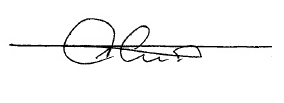 